医保卡常见问题解答 1：哪些人会有职工医保卡？答：在单位参保并有职工基本医疗缴费的参保人员；城镇灵活就业人员参加职工医保只有在办理医保退休以后才会有个人账户划拨。只参加居民医保的人员和灵活就业个人缴费人员是不会有医保卡个人账户划拨的。2：医保卡怎么办理和领取？答：在职工医疗保险参保以后，单位或个人在长沙12333网站单位四险账户进去上传医保卡开户信息后，开卡成功一个半月以后（医保卡领取明细表可以在长沙县企业征缴群群文件搜索下载用四险账号查找）再由单位专干携带盖单位公章的介绍信（长沙县企业征缴群文件下载），经办人身份证原件及复印件于周二或周四到政务中心商务楼一楼的长沙银行柜台1号窗口领取。如参保人为长沙地区（含长沙市、长沙县以及望城、宁乡、）续保，在前单位参保时开过长沙银行的医保卡，则一般沿用，不会再开新卡，如个人未领取到前单位的医保卡，可以个人携带身份证原件到任一长沙银行柜台办理挂失补办。如果在12333系统查询有医保账户但补办时在长沙银行用身份证查不到本人开卡信息，可以携带身份证原件在人社查询一体机上社保证明菜单下打印“个人信息打印”。拆迁退休人员本人带身份证在任一长沙银行自助机上现场办理医保卡，灵活就业退休人员一般在办理医保退休的1个月后在任一长沙银行自助机上现场办理医保卡.3：医保卡领取时间?领取地点？如何领取？答：领取时间为周二或周四；领取地点为政务中心商务楼一楼的长沙银行柜台1号窗口；单位为职工领取医保卡4:开医保卡预留信息错误如何处理？答：由单位专干或本人携带参保人身份证原件到社保自助查询机上参保证明菜单下打印“个人信息打印”，前提是四险系统缴费信息已经相应修改成正确信息。5：职工医保个人账户划拨比例是多少?答：单位给职工参加基本医疗保险，45岁以下个人账户划拨金额为缴费基数的2.7%，45岁以上个人账户划拨金额为缴费基数的3.2%，已办理医保退休人员的个人账户划拨金额为缴费基数的4%，（单位退休人员的本人缴费基数高于单位在职缴费平均基数，按本人基数计算，如果低于单位在职缴费平均基数，则按照当年度单位缴费基数计算，每年度单位基数在单位年审后会有调整，那么退休人员个人账户划拨金额也会有差额调整。）   灵活就业退休人员一般每年的年初有两个月划拨金额会减少，是因为在划拨前代扣了大病医疗互助。6：医保个人账户划拨金额一般什么时候到位?答：职工医保个人账户一般在单位缴费的下个月中下旬注资到位，如果单位缴费在月底（25-31号）则算作下个财务期缴费，个人账户则可能要在下下个月才会注资到位。新制卡人员在单位足额缴费以后一般要到制卡的下个月底发放。   灵活就业人员在办理医保退休以后，一般在下月产生个人账户，下下个月中下旬才会划拨注资到位。，如医保退休一次性缴费在月底（25-31号），则有可能还会推迟一个月才会进行划拨。7：个人医保卡如何查询制卡状态及划拨金额？答：可以拨打医保卡咨询电话84024458，或拨打长沙银行客服电话96511，或进入长沙12333网站注册登录以后查询自己的医保账号及个人账户余额，或关注微信公众号长沙人社12333查询医保卡余额，或在长沙银行e钱庄APP里面查看自己的医保卡号以及账户余额。如以上查询还有疑问，可以本人携带身份证原件及医保卡到长沙银行柜台打印医保个人账户明细对账单。8：医保卡如何使用？答：个人领取医保卡带身份证原件在长沙银行柜台激活以后可以到长沙县定点刷卡的医院或药店做医疗消费使用，住院报销不是凭医保卡而是凭社会保障卡（一卡通）在定点医院登记。附：单位如何为新入职人员上传医保卡开户信息？在电脑进入长沙12333网站（网址：HTTP://www.cs12333.com/revision/）单位四险编号登录后“信息维护”菜单下面的“医保卡开户资料上传”按系统要求上传医保卡开户信息，如果开医保卡成功（或不成功）会在这个界面示开卡状态上传示图如下：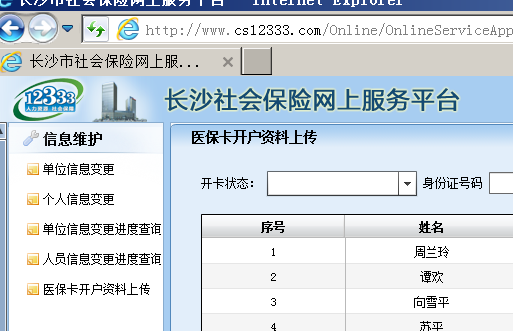 作为开医保卡的依据，必须保证要素完整，图像清晰，如果上传信息和参保信息不一致，或则不清晰，或则身份证过期，都会影响导致医保卡开户失败。直接显示开卡成功不需要上传的人员一般是长沙地区（除浏阳以外）以前开过长沙银行医保卡沿用；单位上传信息开卡成功以后一般要一至两个月后凭介绍信和领卡人身份证原件及复印件周二或周四到政务中心商务楼一楼长沙银行领取。介绍信模块如下：介绍信长沙银行星城支行：兹有单位员工     ，身份证号码为：            ，前来贵行办理医保卡领取业务，单位新医保编号为：       ，其中因领卡产生的一切责任后果由我方承担。（经办人身份证复印件附后）                                      授权单位名称：（加盖公章）                                                  年   月    日 领卡人签名：